Gwynedd Mercy Academy High School 
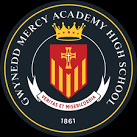 Parent/Guardian Request for Administration of Non-Prescription “Over the Counter Medication” During School HoursStudent Name: ______________________ Grade/Room: ____________________  Allergies to: _________________________________________________  Requested Non- Prescription Medication to be taken at school: ______________  __________________________________________________________________  *Medication Dosage: _________________________________________________  Reason for Medication: _______________________________________________   Parent/Guardian Signature:___________________________________________  Parent/Guardian Printed name: ________________________________________ Date: ___________  *Dosage may not exceed manufacturer’s recommended dosage, except specifically designated in a physician’s written order. The School Nurse reserves the right to withhold over-the-counter medication based on the student’s condition or potential for excessive medication ingestion.  Any non-prescription medication to be given during the school hours must be delivered directly to the School Nurse. The medication must be brought to school in the original pharmaceutical dispensed and properly labeled container  Non-prescription (Over-the-Counter) medications must be provided by the parent/guardian and accompanied by a written note with the information outlined above. Non-prescription medication will not be administered without this written note. No homeopathic or herbal product will be administered without a physician’s written order. 	 